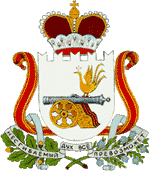 СОВЕТ ДЕПУТАТОВ КАЗУЛИНСКОГО СЕЛЬСКОГО ПОСЕЛЕНИЯСАФОНОВСКОГО РАЙОНА СМОЛЕНСКОЙ ОБЛАСТИРЕШЕНИЕ от 09 ноября 2022 года.  № 12          В соответствии  с Уставом Казулинского сельского  поселения Сафоновского района Смоленской областиСовет депутатов Казулинского сельского поселения Сафоновского района Смоленской областиРЕШИЛ:1. Принять к сведению основные показатели прогноза социально-экономического развития Казулинского сельского поселения Сафоновского района Смоленской области на 2023 год и на плановый период 2024 и 2025годов согласно приложению.Глава муниципального образованияКазулинского сельского поселения Сафоновского района Смоленской области                                    С.П. ЦатневПриложениек решению Совета депутатовКазулинского сельского поселенияСафоновского районаСмоленской областиот 09 октября 2022 года № 12Основные показатели прогноза социально-экономического развитияна 2022 год и на плановый период 2023,2024 и 2025 годовМуниципального образования Казулинского сельского поселенияСафоновского района Смоленской областиГлава муниципального образования Казулинского сельского поселенияСафоновского района Смоленской области                                                        С. П. Цатневпоказателиединица измеренияотчет за 2021 годоценка  2022 годапрогноз на 2023прогноз на 2024прогноз на 20251. Демография и занятость населениячисленность постоянного населения (среднегодовая)Человек660660660619599численность работников предприятий и организаций - всегоЧеловек10073100100100в том числев материальном производствеЧеловек5635565656в непроизводственной сфереЧеловек77777в бюджетной сфереЧеловек3131313119фонд заработной платытыс. руб.17940,018260,019020,019930,020113,6в том числе:в материальном производстветыс. руб.12613,413215,713852,613300,014006,0в непроизводственной сферетыс. руб.1049,01043,4938,31040,01840,0в бюджетной сферетыс. руб.4277,64000,94229,14210,04410,02.Материальное производство объем производственной промышленной продукции (услуг) в действующих ценах организацийтыс. руб. в ценах соответствующих лет-----Индекс промышленного производствав %  к предыдущему году-----индекс –дефлятор, в % к пред. году-----Продукция сельского хозяйства в хозяйствах всех категорийтыс. руб. в ценах соответствующих лет5950059500595005950059500в %  к предыдущему году100100100100100индекс –дефлятор, в % к пред. Году100,0100100100100в том числеПродукция сельскохозяйственных организацийтыс. руб. в ценах соответствующих лет5950059500595005950059500в %  к предыдущему году100100100100100Продукция крестьянских (фермерских) хозяйствтыс. руб. в ценах соответствующих лет__в %  к предыдущему году__3. Потребительский рынокоборот розничной торговлимлн. руб. в ценах соответствующих лет2424242424в %  к предыдущему году в сопоставимых ценах100100100100100индекс цен на товары в % к пред. году100100100100100объем платных услуг населениюмлн. руб. в ценах соответствующих лет-----в %  к предыдущему году в сопоставимых ценах-----индекс цен и тарифов на услуги в % к пред. году-----4. инвестициитыс. руб. в ценах соответствующих лет-----объем инвестиций (в основной капитал) за счет всех источников финансирования - всегов %  к предыдущему году в сопоставимых ценах-----индекс –дефлятор, в % к пред. годуввод в эксплуатацию жилых домов за счет всех источников финансированиякв.м. общей площади__---в том числеиндивидуальные жилые дома, построенные за свой счет с помощью кредитовтыс. кв. м. общей площади__---основные фонды отраслей экономики по полной учетной балансовой стоимости на конец года, всеготыс. руб. в ценах соответствующих лет36770,436870,436970,436970,437970,4